Фото проверки питания от 01.02.2023г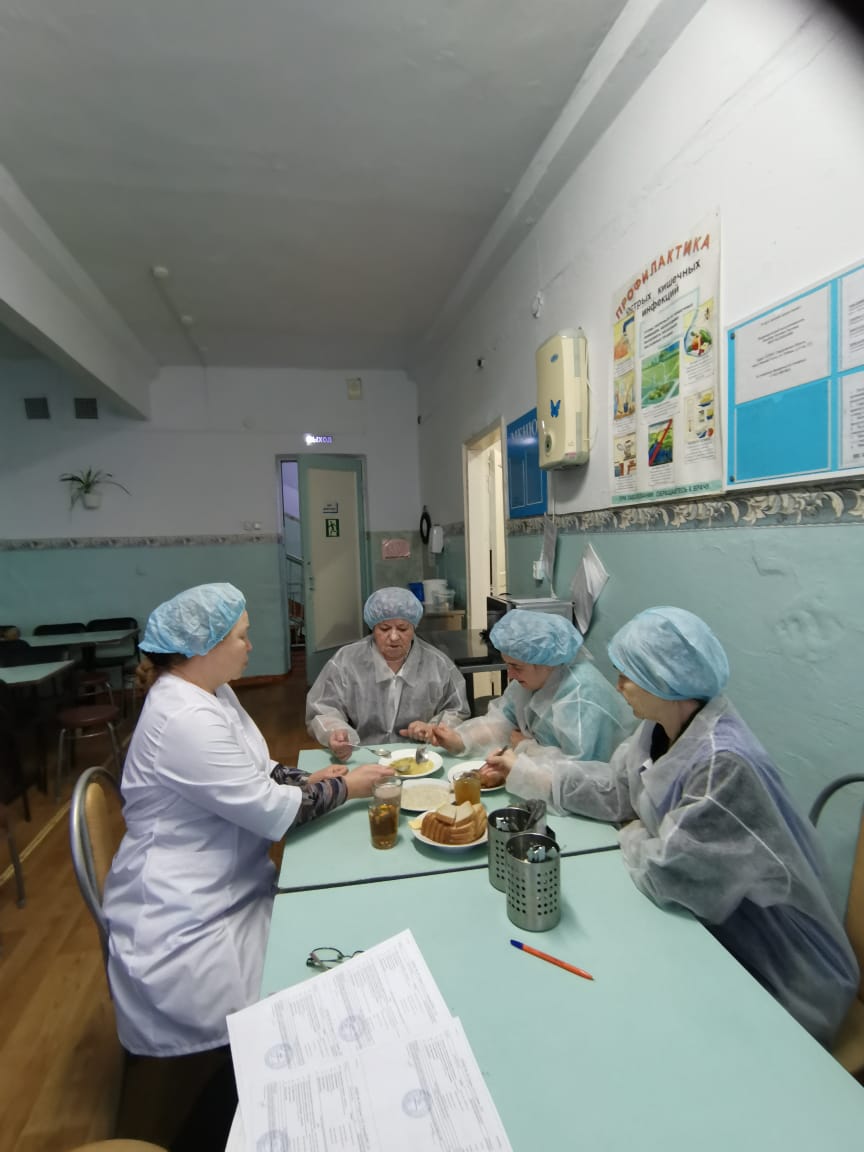 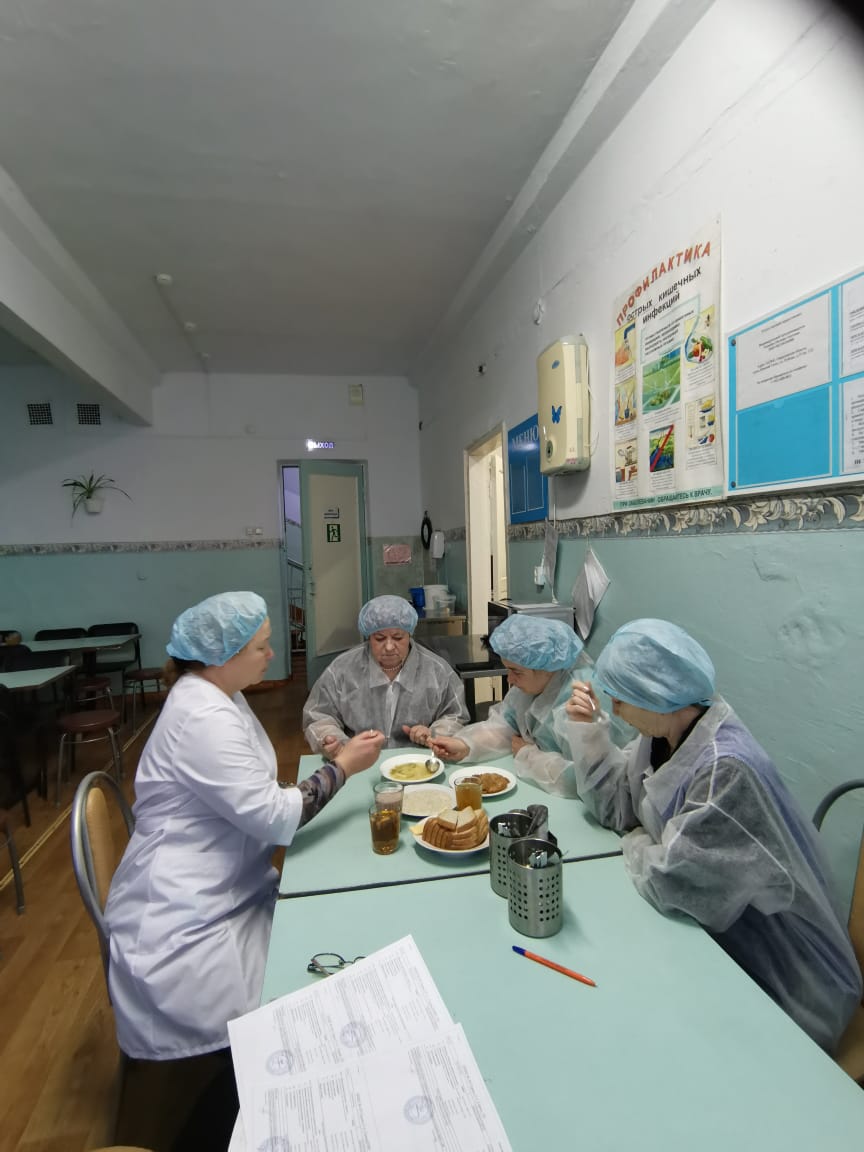 